Bewerbung Sommercamp „Europa verbinden – Jugend bewegen. Die Reise geht weiter!“Rapotin, Tschechische Republik, 12.-25.07.2015(bitte elektronisch auf Deutsch ausfüllen)Teil 1 (auszufüllen von dem Bewerber/der Bewerberin)Teil 2 (auszufüllen von der Deutschlehrerin/dem Deutschlehrer):1.	Verfügt der Schüler/die Schülerin über die erforderlichen Deutschkenntnisse? (mind. A2 oder höher nach dem Gemeinsamen Europäischen Referenzrahmen für Sprachen)? Wenn ja, auf welcher Niveaustufe befindet sich der Schüler/die Schülerin?2.	Wie lange lernt der Schüler/die Schülerin bereits die deutsche Sprache?3.	Ihre Schuladresse:4.	Ihre Kontaktadresse und E-Mail im Falle von Rückfragen:5.	Hat der Schüler/die Schülerin eine international anerkannte und standardisierte Deutschprüfung abgelegt (z.B. Goethe-Prüfung Fit1, Fit2, oder andere externe Prüfung anderer Anbieter)?Teil 3 (auszufüllen von den Erziehungsberechtigten):1.	In welcher Sprache sollen wir Ihnen schreiben? (Deutsch, Englisch, usw.)?2.	Ich bin damit einverstanden, dass Fotos und Filme, auf denen mein Kind zu sehen ist, auf der Homepage und in Printprodukten der Veranstalter veröffentlicht werden (Ja/Nein):4.	Gibt es Lebensmittel, dir Ihr Kind nicht essen darf? Wenn ja, welche:5.	Ich bin damit einverstanden, dass mein Sohn/meine Tochter (Nichtzutreffendes streichen):a.	Zum Schwimmen gehtb.	Fahrrad fährtc.	Klettern gehtd.	Reiten gehte.	Wandern geht6.	Ich bin damit einverstanden, dass mein Sohn/meine Tochter ihren Laptop bzw. ein Smartphone oder andere elektronische Geräte im Rahmen der Sommerkurs-Workshops nutzt (Ja/Nein):7.	Datum der letzten Tetanusimpfung:8.	Es gibt folgende gesundheitliche Einschränkungen (z.B. Allergien, regelmäßig benötigte Medikamenten)? Wenn ja, welche:9.	Ist Ihre Tochter/Ihr Sohn Vegetarier/-in? (Ja/Nein):Mit der Anmeldung erklären sich die Erziehungsberechtigten mit ärztlicher Behandlung ihrer minderjährigen Kinder bei Krankheit oder Unfällen einverstanden, sofern die vorherige Zustimmung nicht rechtzeitig eingeholt werden kann. In Notfällen gilt dies auch für chirurgische Eingriffe, sofern diese nach Beurteilung des Arztes als notwendig erachtet werden._______________________		________________________________Ort und Datum	Unterschrift der/des ErziehungsberechtigtenTeil 3 (auszufüllen von dem Bewerber/der Bewerberin):Das Sommercamp findet im Zeitraum 12.07. (Anreisetag)-25.07.2015 (Abreistag) in der Tschechischen Republikstatt.Die Anschrift des Sommerlagers lautet:Holiday resort LosinkaU Koupaliště 532CZ-78814 Rapotín www.losinka.czIch versichere, dass ich im Falle einer erfolgreichen Bewerbung am Sommercamp „Europa verbinden – Jugend bewegen. Die Reise geht weiter!“ teilnehmen werde. Ort, Datum							UnterschriftBewerbungsfrist:Bitte schicke uns deine vollständig ausgefüllte Bewerbung für die Teilnahme am Sommercamp „Europa verbinden – Jugend bewegen. Die Reise geht weiter!“ sowie die eingescannte Kopie des Reisepasses bis 31.03.2015 per E-Mail an folgende Adressen:Bildungs- und Informationszentrum (BIZ) UkraineZentrum der deutschen Kultur  "Widerstrahl"wul. Wolodymyrska 3701034 Kiew, UkraineTel.: +380 44 2393145, +380 44 2393154, +380 44 2793135E-Mails: biz@deutsche.in.ua , widerstrahl@gmail.com Landesversammlung der Deutschen in Böhmen, Mähren und SchlesienShromáždění Němců v Čechách, na Moravě a ve Slezskunáměstí 14. října 1278/1150 00 Praha 5, Česká republikaTel.: +420 233 322 959E-Mail: sommercamp@landesversammlung.czEine Benachrichtigung von uns über deine erfolgreiche Aufnahme in das Sommercamp erhältst du schriftlich von uns bis zum 15.04.2015.Wir freuen uns auf deine Bewerbung!Es grüßt dich das Sommercamp-Team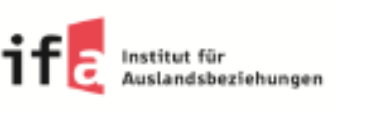 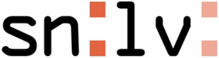 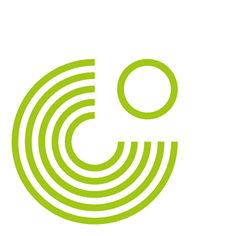 Vorname, Name:Geburtsdatum:Adresse (Straße, Hausnummer, Länderkennzeichen, Postleitzahl, Ort):Staatsangehörigkeit:Pass-/ID-Nummer:Gültigkeit bis:Telefonnummer:E-Mail/Facebook:Schule:Sprachniveau (A2, B1, B2, C1, C2/Muttersprachler/in):Hast du schon einmal an einer internationalen Jugendbegegnung teilgenommen? Wenn ja, wo und wann?:Hast du besondere Hobbies/Interessen?Bitte bearbeite eine der folgenden Aufgaben!1. Stelle dich und deine Familie oder deine Freunde mit einem Foto vor.(Bitte maximal 75 Wörtern, ab A2-Niveau.)2. Stelle dein Heimatland vor. Mache ein Foto von dir an deinem Lieblingsort. (Bitte maximal 75 Wörtern, ab A2-Niveau.)3. Erzähle uns, wieso du gerne an unserem Sommercamp teilnehmen möchtest und welche Inhalte/Themen dich interessieren. Stelle dich mit einem Foto vor.(Bitte maximal 200 Wörter, ab B1-Niveau.)Ort, Datum                                                              Unterschrift